Apstiprinātsar Latviešu valodas aģentūrasiepirkumu komisijas lēmumu ( Nr. 1) Rīgā, 2014. gada 22.oktobrī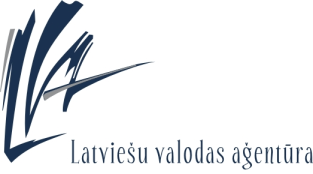 Latviešu valodas aģentūrasIepirkuma Publisko iepirkumu likuma 8.2 panta kārtībā„Audiovizuāla mācību materiāla – Folkloras stundas, izstrādes pakalpojumi”(iepirkuma Nr. LVA 2014/30p)Rīgā 2014. gadāPasūtītājs	Latviešu valodas aģentūra (turpmāk – LVA)	Vienotais reģistrācijas Nr. 90001821538	Juridiskā adrese: Lāčplēša iela 35-5, Rīga, LV-1011	Tālrunis: 67201680 	: 67201683	E-pasts: agentura@valoda.lvIepirkuma komisijaIepirkuma procedūru veic ar Latviešu valodas aģentūras 2011. gada 05. augusta rīkojumu Nr. 1.1.7/25 izveidota iepirkuma komisija (turpmāk – Komisija).	Iepirkuma procedūras izvēles pamatojums Iepirkums tiek organizēts atbilstoši Publisko iepirkumu likuma 8.2 panta noteikumiem.Iepirkuma priekšmets       „Audiovizuāla mācību materiāla izstrādes pakalpojumi”CPV kods: 92111100-3Līguma izpildes laiks un vieta Paredzamais līguma izpildes termiņš – 28.11.2014;Līguma izpildes vieta – Latvija.Iepirkumu komisijas noteiktā kontaktpersonaLiene Valdmane, tālr. 67350765,  67201683, e-pasts: liene.valdmane@valoda.lv, adrese: Lāčplēša ielā 35-5, Rīgā, LV-1011. Visi jautājumi par iepirkuma priekšmetu un piedāvājumu iesniegšanas kārtību adresējami kontaktpersonai līdz piedāvājumu iesniegšanas termiņa beigām.Iespējas iepazīties ar iepirkuma nolikumu un to saņemt Ieinteresētās personas ar iepirkuma nolikumu var iepazīties Pasūtītāja mājaslapā www.valoda.lv. Ar nolikumu līdz piedāvājumu iesniegšanas termiņa beigām, iepriekš sazinoties ar Pasūtītāja kontaktpersonu, var iepazīties bez maksas katru darba dienu no 
plkst. 09:00 līdz 17:00 Pasūtītāja telpās uz vietas Lāčplēša ielā 35-5, Rīgā.Piedāvājumu iesniegšanas termiņš 2014. gada3.novembra plkst. 16:00. Piedāvājumi, kas iesniegti pēc šī termiņa, netiks vērtēti. Piedāvājumu iesniegšanas vieta Piedāvājumu iesniedz personīgi Latviešu valodas aģentūrā, kas atrodas Lāčplēša ielā 35-5, Rīgā, LV-1011, vai nosūtot pa pastu uz šo adresi. Pasta sūtījumam jābūt nogādātam šajā punktā norādītajā adresē līdz piedāvājumu iesniegšanas termiņam. Piedāvājums, kas iesniegts pēc minētā termiņa, netiks atvērts.Saņemot piedāvājumu, Pasūtītāja pārstāvis to reģistrēs piedāvājumu iesniegšanas secībā, norādot piedāvājuma reģistrācijas numuru, Pretendenta nosaukumu, saņemšanas datumu un laiku. Piedāvājumi tiek glabāti neatvērti līdz piedāvājumu iesniegšanas termiņa beigām.Piedāvājumu noformēšanaPretendents iesniedz vienu piedāvājuma variantu, aizpildot Pieteikuma formu (pielikums Nr. 2), Finanšu piedāvājuma formu (pielikums Nr. 3) un pievienojot brīvā formā rakstītu tehnisko piedāvājumu, kā arī citus šajā nolikumā prasītos dokumentus vai to apliecinātas kopijas. Ja piedāvājumu iesniedz personu grupa vai personālsabiedrība, piedāvājumā norāda personu, kas iepirkumā pārstāv attiecīgo personu grupu vai personālsabiedrību un ir pilnvarota parakstīt ar iepirkumu saistītos dokumentus.Pretendents piedāvājumu iesniedz 2 (divos) eksemplāros, no kuriem 1 (viens) ir oriģināls un 1 (viens) – kopija.Piedāvājumam jābūt sagatavotam atbilstoši iepirkuma nolikumā un Tehniskajā specifikācijā noteiktajām prasībām (nolikuma 1. pielikums) kā arī pilnībā jāatbilst iepirkuma priekšmeta Tehniskajā specifikācijā (pielikums Nr. 1) izvirzītajām prasībām.Piedāvājums jāievieto slēgtā A4 formāta aploksnē tā, lai tajā iekļautā informācija nebūtu redzama un pieejama līdz piedāvājumu atvēršanas brīdim.Uz aploksnes jānorāda:„ iepirkumam „Audiovizuāla mācību materiāla – Folkloras stunda, izstrādes pakalpojumi” (id. Nr. LVA 2014/30p)”; Pretendenta nosaukums un adrese, tālruņa un faksa numurs, e-pasta adrese.Piedāvājums jāsagatavo latviešu valodā. Ja kāds dokuments un/vai citi piedāvājumā iekļautie informācijas materiāli ir svešvalodā, tiem jāpievieno Pretendenta vadītāja vai pilnvarotā pārstāvja apstiprināts tulkojums latviešu valodā. Piedāvājumā ietvertajiem dokumentiem jābūt noformētiem datordrukā, skaidri salasāmiem, lai izvairītos no jebkādiem pārpratumiem. Vārdiem un skaitļiem jābūt bez iestarpinājumiem vai labojumiem. Ja pastāvēs jebkāda veida pretrunas starp skaitlisko vērtību apzīmējumiem ar vārdiem un skaitļiem, noteicošais būs apzīmējums ar vārdiem. Pieteikumā iekļautajiem dokumentiem un to noformējumam jāatbilst 2010. gada 28. septembra Ministru kabineta noteikumu Nr. 916 „Dokumentu izstrādāšanas un noformēšanas kārtība” prasībām. Piedāvājumam jābūt cauršūtam tā, lai nebūtu iespējams nomainīt lapas, uz pēdējās lapas aizmugures cauršūšanai izmantojamo auklu jānostiprina ar pārlīmētu lapu, kurā norādīts cauršūto lapu skaits, ko ar savu parakstu un Pretendenta zīmoga nospiedumu apliecina Pretendenta vadītājs vai tā pilnvarotais pārstāvis. Lapām jābūt secīgi numurētām.Ja Pretendents iesniedz kāda dokumenta kopiju, tā jāapliecina atbilstoši 
2010. gada 28. septembra Ministru kabineta noteikumu Nr. 916 „Dokumentu izstrādāšanas un noformēšanas kārtība” prasībām. Būtiska piedāvājuma noformējuma neatbilstība šī nolikuma prasībām ir pamats Pretendenta piedāvājuma noraidīšanai un Pretendenta izslēgšanai no turpmākās dalības iepirkuma procedūrā. Jebkurš dokuments, kas atradīsies atsevišķi no visa piedāvājuma, netiks izskatīts.Pirms nolikuma noteiktā piedāvājuma iesniegšanas termiņa beigām Pretendents ir tiesīgs atsaukt iesniegto piedāvājumu, rakstveidā par to paziņojot Pasūtītājam. Piedāvājuma atsaukšana nav grozāma, un tā izbeidz turpmāku Pretendenta līdzdalību šajā iepirkuma procedūrā.Pirms nolikumā noteiktā piedāvājuma iesniegšanas termiņa beigām Pretendents ir tiesīgs grozīt iesniegto piedāvājumu.  par grozījumiem piedāvājumā sagatavojams, noformējams un iesniedzams tāpat kā piedāvājums (atbilstoši nolikuma prasībām), un uz tā ir jābūt norādei, ka tie ir sākotnējā piedāvājuma grozījumi.Pēc piedāvājuma iesniegšanas termiņa beigām pretendents nevar savu piedāvājumu grozīt vai precizēt.Nosacījumi pretendenta dalībai iepirkumā Pretendents ir juridiska vai fiziska persona vai šādu personu apvienība, kura atbilst Nolikumā izvirzītajām prasībām un uz kuru neattiecas Publisko iepirkumu likuma 8.2panta piektās daļas 1. un 2.punktā noteiktie ierobežojumi Pretendenta dalībai iepirkumā. Pretendents nav iesniedzis nepatiesu informāciju savas kvalifikācijas novērtēšanai un ir iesniedzis visu pieprasīto informāciju.Prasības attiecībā uz Pretendenta iespējām sniegt pakalpojumu un to apliecinošie dokumenti Pretendents līguma izpildei spēj nodrošināt šādu speciālistu piesaisti - projekta vadītājs, metodiķis, režisors, operators, skaņu režisors, montāžas režisors, kur šādi speciālisti atbilst zemāk minētajām prasībām: Projekta vadītājs: vismaz bakalaura grāds humanitārajās zinātnēs; Iepriekšējo 3 (trīs) gadu laikā (2013., 2012., 2011. un 2014. līdz piedāvājuma iesniegšanai) ir piedalījies vismaz trīs Audiovizuālu mācību materiālu izstrādē, kas ir saistīti ar izglītību un apmācību kā projektu vadītājs. Materiāli ir pabeigti un publiski pieejami.Metodiķis - maģistra grāds pedagoģijā, latviešu valodas skolotāja darba pieredze vispārizglītojošajā skolā; Iepriekšējo 3 (trīs) gadu laikā (2013., 2012., 2011. un 2014. līdz piedāvājuma iesniegšanai) ir piedalījies vismaz viena metodiska materiāla izstrādē, kas ir saistīts ar latviešu valodas apguvi, materiāls ir publiski pieejams. Atbilstību nolikuma 12.2. un 12.3. punktu prasībām apliecina ar datētu un parakstītu attiecīgā speciālista CV un izglītības dokumentu kopijām. CV ir jāsatur informācija, kas apliecina atbilstību nolikuma prasībām.Attiecībā uz pretendentu, kuram būtu piešķiramas līguma slēgšanas tiesības Nolikumā noteiktajām prasībām un kritērijiem, lai izvērtētu pretendenta atbilstību saskaņā Publisko iepirkumu likuma 8.2 panta piekto daļu, Pasūtītājs: attiecībā uz pretendentu (neatkarīgi no tā reģistrācijas valsts vai pastāvīgās dzīvesvietas), izmantojot Ministru kabineta noteikto informācijas sistēmu, Ministru kabineta noteiktajā kārtībā iegūst informāciju:par Publisko iepirkumu likuma 8.2 panta piektās daļas 1.punktā minētajiem faktiem, izmantojot Ministru kabineta noteikto informācijas sistēmu, Ministru kabineta noteiktajā kārtībā — no Uzņēmumu reģistra;par Publisko iepirkumu likuma 8. 2 panta piektās daļas 2.punktā minēto faktu, izmantojot Ministru kabineta noteikto informācijas sistēmu, Ministru kabineta noteiktajā kārtībā — no Valsts ieņēmumu dienesta un Latvijas pašvaldībām. Pasūtītājs minēto informāciju no Valsts ieņēmumu dienesta un Latvijas pašvaldībām ir tiesīgs saņemt, neprasot pretendenta piekrišanu;attiecībā uz ārvalstī reģistrētu vai pastāvīgi dzīvojošu pretendentu papildus pieprasa, lai tas iesniedz attiecīgās ārvalsts kompetentās institūcijas izziņu, kas apliecina, ka uz to neattiecas šā panta piektajā daļā noteiktie gadījumi. Termiņu izziņu iesniegšanai pasūtītājs noteiks 10 darbdienas pēc pieprasījuma izsniegšanas vai nosūtīšanas dienas. Ja attiecīgais pretendents noteiktajā termiņā neiesniedz minēto izziņu, pasūtītājs to izslēdz no dalības iepirkumā.Atkarībā no pārbaudes rezultātiem:neizslēdz pretendentu no dalības iepirkumā, ja konstatē, ka saskaņā ar Ministru kabineta noteiktajā informācijas sistēmā esošo informāciju pretendentam nav nodokļu parādu, tajā skaitā valsts sociālās apdrošināšanas obligāto iemaksu parādu, kas kopsummā pārsniedz 150 euro;  informē pretendentu par to, ka tam konstatēti nodokļu parādi, tajā skaitā valsts sociālās apdrošināšanas obligāto iemaksu parādi, kas kopsummā pārsniedz 150 euro, un nosaka termiņu — 10 darbdienas pēc informācijas izsniegšanas vai nosūtīšanas dienas — konstatēto parādu nomaksai un parādu nomaksas apliecinājuma iesniegšanai. Pretendents, lai apliecinātu, ka tam nav nodokļu parādu, tajā skaitā valsts sociālās apdrošināšanas obligāto iemaksu parādu, kas kopsummā pārsniedz 150 euro, iesniedz attiecīgi pretendenta vai tā pārstāvja apliecinātu izdruku no Valsts ieņēmumu dienesta elektroniskās deklarēšanas sistēmas vai pašvaldības izdotu izziņu par to, ka attiecīgajai personai laikā pēc pasūtītāja nosūtītās informācijas saņemšanas dienas nav nodokļu parādu, tajā skaitā valsts sociālās apdrošināšanas obligāto iemaksu parādu, kas kopsummā pārsniedz 150 euro. Ja noteiktajā termiņā minētie dokumenti nav iesniegti, pasūtītājs pretendentu izslēdz no dalības iepirkumā.Tehniskais piedāvājumsPretendentam jāiesniedz tehniskais piedāvājums. Tehniskajam piedāvājumam jābūt Pretendenta pārstāvja vai pilnvarotās personas (pievienojams pilnvaras oriģināls) parakstītam.Tehniskais piedāvājums iesniedzams saskaņā ar Tehnisko specifikāciju (pielikums Nr. 1) un tādā apjomā, lai to varētu izvērtēt atbilstoši nolikuma 
17. punktā minētiem kritērijiem. Izstrādātājam, sagatavojot Tehnisko piedāvājumu, ir jāizstrādā projekta (līguma) izpildes realizācijas plāns.Tehniskajā piedāvājumā Pretendenti iekļauj:detalizētu pakalpojuma īstenošanas laika grafiku;viena audiovizuālā materiāla satura aprakstu;Pretendenta piedāvāto speciālistu sarakstu (pielikums Nr. 4).Finanšu piedāvājumsPretendentam jāiesniedz finanšu piedāvājums, kas ir jāsagatavo atbilstoši nolikuma 3. pielikumā pievienotajai Finanšu piedāvājuma formai.Finanšu piedāvājumā cena jānorāda eiro (EUR) bez PVN. Piedāvājumā cena jānorāda eiro () bez PVN. Finanšu piedāvājumā cena jānorāda latos () bez PVN. Ja piedāvājumu iesniedz fiziskas personas, kas nav reģistrētas kā nodokļu maksātāji (pašnodarbinātie), kopējā piedāvājuma cenā ir iekļauti visi pasūtītājam maksājamie nodokļi un nodevas, tai skaitā Valsts sociālās apdrošināšanas obligātās iemaksas (23,59%). Pakalpojuma cenā jāiekļauj visas izmaksas, kas ir saistītas ar pakalpojuma sniegšanu. Pretendentam ir jānodrošina piedāvātās cenas nemainīgums visā līguma izpildes laikā. Iespējamā inflācija, tirgus apstākļu maiņa, atsevišķu pozīciju izmaksu pieaugums vai jebkuri citi apstākļi nevar būt par pamatu cenas paaugstināšanai, un šo procesu radītās sekas Pretendentam ir jāprognozē un jāaprēķina, sastādot finanšu piedāvājumu.Piedāvājuma derīguma termiņšPiedāvājumam ir jābūt spēkā ne mazāk kā 30 (trīsdesmit) dienas no piedāvājuma iesniegšanas termiņa.Piedāvājumu vērtēšanaPiedāvājumu vērtēšanu Komisija veic 4 (četros) posmos:1. posms. Piedāvājumu noformējuma pārbaude:a) Komisija novērtē, vai piedāvājums sagatavots un noformēts atbilstoši nolikuma prasībām;b) ja piedāvājums neatbilst izvirzītajām prasībām, Komisija ir tiesīga lemt par piedāvājuma noraidīšanu; 2. posms. Pretendentu atlase:a) Komisija novērtē, vai Pretendents atbilst nolikumā noteiktajiem kvalifikācijas kritērijiem un ir iesniedzis visus nolikumā pieprasītos dokumentus; b) ja piedāvājums neatbilst izvirzītajām prasībām, Komisija piedāvājumu tālāk neizskata;3. posms. Piedāvājumu atbilstības pārbaude:a) Komisija novērtē Pretendenta tehnisko piedāvājumu atbilstoši nolikumā noteiktajām prasībām; b) ja piedāvājums neatbilst izvirzītajām prasībām, Komisija piedāvājumu tālāk neizskata;4. posms. Piedāvājumu vērtēšana:pēc tam, kad Komisija ir pārbaudījusi, vai finanšu piedāvājumos nav aritmētiskas kļūdas un tie nav nepamatoti lēti, Komisija izvēlas saimnieciski visizdevīgāko piedāvājumu;saimnieciski visizdevīgākais piedāvājums tiek noteikts pēc šāda kritērija – piedāvājums ar zemāko cenu.Līguma slēgšana un izpildePasūtītājs pēc lēmuma pieņemšanas elektroniski nosūta vai iesniedz personīgi Pretendentam sagatavotu iepirkuma līgumu 2 (divos) eksemplāros.Ja Pretendents 5 (piecu) darba dienu laikā no līguma nosūtīšanas vai iesniegšanas dienas neiesniedz pasūtītājam no savas puses parakstītus līguma eksemplārus, Pasūtītājs uzskata, ka Pretendents ir atteicies slēgt līgumu.Līguma pamatnosacījumiAutors apņemas Darbu veidot par saviem līdzekļiem personīgi un gadījumā, ja vēlas pieaicināt līdzautorus, saskaņot to rakstiski ar Pasūtītāju. Ja autors pieaicinājis līdzautorus bez Pasūtītāja piekrišanas, Autors garantē, ka arī līdzautori nodevuši savas autortiesības Pasūtītājam tikpat lielā apjomā kā Autors un viņiem nav mantiska rakstura prasību pret Pasūtītāju.Autors, izveidojot Darbu, ievēro citu personu autortiesības un blakustiesības un apņemas, ja Darba izveidei nepieciešams, saņemt tiesību aktos paredzētās atļaujas un piekrišanas no šādu tiesību īpašniekiem, ja vien tādas jau nav pieprasījis un saņēmis Pasūtītājs.Autors nodod visas savas tiesības Pasūtītājam izmantot tā veidoto Darbu, pretī saņemot Līgumā noteikto atlīdzību. Pasūtītājs Autora izveidoto Darbu ir atlīdzinājis, samaksājot autoratlīdzību Līgumā noteiktās atlīdzības veidā. Autortiesības uz Darbu tiek nodotas, tiklīdz tās radušās un tās var nodot trešajām personām, tai skaitā, bet ne tikai: Darba publicēšana, izmantošana jebkādā veidā, tā pārdošana, lietošanas tiesību nodošana trešajām personām, tulkošana, pārveidošana. Visas šīs tiesības tiek nodotas Pasūtītājam, kurš var tās izmantot pats vai nodot vai licenzēt tās kādai trešajai personai.Ja Autors ir autoru mantisko tiesību kolektīvā pārvaldījuma organizācijas (turpmāk tekstā – Autortiesību aģentūras) biedrs, tad viņš, parakstot Līgumu, rakstiski informēs par to Pasūtītāju. Šajā gadījumā Autora atlīdzība saskaņā ar Līguma noteikumiem tiks pielāgota, ņemot vērā, ka Autors pilnībā nenodod sava darba rezultātu Pasūtītājam un saņem samaksu no Autortiesību aģentūras.Autoram nav tiesību nodot citām personām un izmantot personīgām vajadzībām Līguma darbības laikā radītos autordarbus, kā arī nav tiesību fiksēt foto, video, audio un citādā veidā bez Pasūtītāja atļaujas ne autordarbus, ne to nosaukumus vai emblēmas.Autors, parakstot šo Līgumu, apliecina un apņemas, ka neizmantos pret Pasūtītāju un trešajām personām, kuras būs ieguvušas no Pasūtītāja kādas tiesības uz Darbu vai tā daļu, tiesību aktos noteiktās personiskās tiesības, it sevišķi tās, kas attiecas uz Darba atsaukšanu, Darba neaizskaramību un uz pretdarbību, un piekrīt, ka Pasūtītājam ir tiesības nodot Darbu vai kādu tā daļu citai personai pārveidošanai, pārtaisīšanai vai papildināšanai un Autors pret veikto pārveidošanu, pārtaisīšanu un papildināšanu neiebildīs.Apmaksas nosacījumi – visa līguma summa tiek samaksāta 10 (desmit) dienu laikā no līguma izpildes, pieņemšanas un nodošanas akta parakstīšanas un rēķina saņemšanas. Autors maksā Pasūtītājam līgumsodu EUR 50,00 (piecdesmit eiro, 00 centi) apmērā par katru līguma izpildes gala termiņa kavējuma dienu.Ja, pieņemot Darbu, Pasūtītāja pārstāvis ir konstatējis būtiskus trūkumus, viņš ir tiesīgs vienpersoniski pēc saviem ieskatiem pieprasīt, lai Autors novērš konstatētos trūkumus Pasūtītāja norādītajā termiņā. Ja Autors ir reģistrējies kā saimnieciskās darbības veicējs, viņš līguma slēgšanas dienā iesniedz Pasūtītājam reģistrāciju apliecinošus dokumentus, un Pasūtītājs izmaksā naudu pilnībā, informējot par to attiecīgā VID teritoriālo nodaļu, savukārt Autors pats veic visu nepieciešamo nodokļu nomaksu atbilstoši LR tiesību normu prasībām.PielikumiTehniskā specifikācija uz 2 (divām) lapām.Pieteikuma forma uz 1 (vienas) lapām.Finanšu piedāvājuma forma uz 1 (vienas) lapas.Pretendenta piedāvāto speciālistu saraksta forma uz 1 (vienas) lapas.1. PIELIKUMS „Audiovizuāla mācību materiāla – Folkloras stundas, izstrādes pakalpojumi” (iepirkuma identifikācijas numurs: LVA 2014/30p)NOLIKUMAMIepirkuma priekšmeta Tehniskā specifikācijaIepirkuma priekšmeta vispārīgs aprakstsIepirkuma priekšmets ir 12 (divpadsmit) audiovizuālu mācību materiālu izstrāde un ierakstīšana CD formātā (1 gab), sagatavošana izvietošanai www.valoda.lv apakšvietnē Māci un mācies latviešu valodu. Audiovizuālie materiāli tiek papildināti ar metodiskām 12 nodarbību apdarēm. Mācību materiāli veltīti latviešu valodas apguvei, izmantojot latviešu tautas rotaļas.Audiovizuālu mācību materiālu mērķauditorija12 audiovizuālo metodisko materiālu mērķauditorija ir 5 - 9 gadus veci Latvijas skolu un diasporas skolu skolēni un pedagogi. Metodisko materiālu mērķis ir motivēt, ieinteresēt skolēnus par latviešu tautas rotaļām un ar praktiskiem piemēriem parādīt pedagogiem kā iesaistīt rotaļas latviešu valodas apguves procesā. Audiovizuālu mācību materiālu satursKatru audiovizuālo mācību materiālu veido filmētais materiāls 3 - 15 (trīs līdz piecpadsmit) minūšu garumā. Kopējais audiovizuālo metodisko materiālu garums ir 36 – 180 (trīsdesmit sešas līdz viens simts astoņdesmit) minūtes. Audiovizuālajā materiāla rotaļu vadītāju, materiāla dalībniekus un filmēšanas vidi nodrošina Pasūtītājs. Audiovizuālo materiālu scenāriju iesniedz Pasūtītājs.Audiovizuālais materiāls tiek papildināts ar 12 nodarbību (40 min nodarbības) metodiskajām apdarēm, kurās aprakstīta nodarbība, iekļaujot audiomateriālā redzamās rotaļas. Nodarbību temati:Cāļu skaita rudenīManas mājas un ikdienaKas notiek rudenī?Cik daudz svētku!Gaismas laiksIeejam jaunā gadāGarajos ziemas vakarosZiemāEsi vesels!Zinu, zinu, protu, protu...Pavasaris klāt!Iepazīstu LatvijuNodarbību saturs jāveido, balstoties uz Pasūtītāja iesniegtajiem rotaļu scenārijiem, diasporas skolām izstrādātajām programmām un papildmateriāliem. Programmas pieejamas šeit:http://maciunmacies.valoda.lv/metodiskie-materiali/diasporai-un-imigrantiem Papildmateriālus Izpildītājam Pasūtītājs iesniegs 2 (divu) darba dienu laikā pēc līguma noslēgšanas. Prasības audiovizuālo mācību materiālu izstrādeiPretendentam līdz 14.11.2014. sadarbībā ar Pasūtītāja nodrošināto audiovizuālā materiāla izstrādātāju, dalībniekiem ir jāveic 12 rotaļu filmēšana atbilstoši Pasūtītāja iesniegtajiem scenārijiem. Pretendentam līdz 28.11.2014. ir jāiesniedz filmētais materiāls, jāsadarbojas ar Pasūtītāju un uzklausot sniegtos montāžas ieteikumus, jāsamontē materiāls.Pretendentam līdz 28.11.2014. ir jāsagatavo un jāsaskaņo ar Pasūtītāju audiovizuālu mācību materiālu nodarbību apraksti. Audiovizuālo mācību materiālu izstrādes laikā Pretendentam ir regulāri jāsadarbojas ar Pasūtītāja nozīmētiem pārstāvjiem, nepieciešamības gadījumā veicot prasītās izmaiņas.Audiovizuālo mācību materiālu izstrāde Pretendentam ir jāveic ne vēlāk kā 28.11.2014. Audiovizuālie mācību materiāli Pasūtītājam ir jāiesniedz elektroniskā formātā.Visu audiovizuālo un saturisko materiālu sagatavo Pretendents. Par autortiesību, mantisko un blakustiesību ievērošanu attiecībā uz visiem iekļautajiem materiāliem atbild un apmaksā Pretendents.2. PIELIKUMS „ Audiovizuāla mācību materiāla – Folkloras stundas, izstrādes pakalpojumi” (iepirkuma identifikācijas numurs: LVA 2014/30p)NOLIKUMAMPieteikums Latviešu valodas aģentūras iepirkumam„ Audiovizuāla mācību materiāla izstrādes pakalpojumi”(iepirkuma identifikācijas numurs: LVA 2014/30p)INFORMĀCIJA PAR PRETENDENTUPretendents, _____________________________ (pretendenta nosaukums), ar šī piedāvājuma iesniegšanu:piesakās piedalīties iepirkumā „Audiovizuāla mācību materiāla – Folkloras stundas, izstrādes pakalpojumi”, iepirkuma identifikācijas numurs: LVA 2014/30p, (turpmāk tekstā – Iepirkums) un iesniedz savu piedāvājumu; piedāvā sniegt iepirkuma priekšmeta Tehniskās specifikācijas prasībām atbilstošus pakalpojumus tajā noteiktajā laika posmā un apjomā bez ierobežojumiem; apliecina, ka visa iesniegtā informācija ir patiesa novērtēšanai un ir iesniegta pilnā apjomā.* Paraksta uzņēmuma vadītājs vai tā pilnvarota persona (ja piedāvājumu paraksta uzņēmuma vadītāja pilnvarota persona, obligāti ir jāpievieno pilnvaras oriģināls).3. PIELIKUMS „ Audiovizuāla mācību materiāla – Folkloras stundas, izstrādes pakalpojumi” (iepirkuma identifikācijas numurs: LVA 2014/30p)NOLIKUMAMFinanšu piedāvājums Latviešu valodas aģentūras iepirkumam„ Audiovizuāla mācību materiāla – Folkloras stundas, izstrādes pakalpojumi”(iepirkuma identifikācijas numurs: LVA 2014/30p)4. PIELIKUMS „ Audiovizuāla mācību materiāla – Folkloras stundas, izstrādes pakalpojumi” (iepirkuma identifikācijas numurs: LVA 2014/30p)NOLIKUMAMPretendenta piedāvāto speciālistu sarakstsPretendenta nosaukumsReģistrācijas Nr.AdreseTālruņa, faksa numursKontaktpersonas vārds, uzvārds, tālruņa numurs, 
e-pasta adreseVārds, uzvārds, amats*ParakstsDatumsNr.p.k.PakalpojumsCena par vienību bez PVNVienību skaitsKopā1.Audiovizuāla mācību materiāla izstrāde (par visu pakalpojumu kopā)1KopāPVNKopā ar PVNVietaDatumsAmatsParakstsAmatpersonas 
vārds, uzvārdsNr.p.k.Vārds, uzvārdsInformācija par darba uzdevuma izpildei iesaistīto speciālistuProjekta vadītājsMetodiķisOperatorsSkaņu režisorsMontāžas režisorsVietaDatumsAmatsParakstsAmatpersonas 
vārds, uzvārds